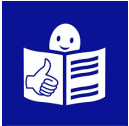 Informacja o pracy Komendanta Powiatowego Policji w Janowie LubelskimKomenda Powiatowa Policji w Janowie Lubelskim to główna jednostka organizacyjna w powiecie janowskim.
Dowódcą Komendy Powiatowej Policji w Janowie Lubelskim jest Komendant Powiatowy Policji w Janowie Lubelskim.
Komendantowi pomagają policjanci i pracownicy Komendy
Powiatowej Policji w Janowie Lubelskim.Komendant koordynuje funkcjonowanie Posterunków Policji w Godziszowie 
i Modliborzycach oraz dba o to, aby policjanci dobrze wykonywali swoją pracę.Komendanta Powiatowego Policji w Janowie Lubelskim powołuje i odwołuje Komendant Wojewódzki Policji w Lublinie po zasięgnięciu opinii Starosty Janowskiego.
Informacja o pracy Komendy Powiatowej Policji w Janowie Lubelskim.Komenda Powiatowa Policji w Janowie Lubelskim znajduje się przy ulicy Jana Zamoyskiego 92 w Janowie Lubelskim.Do Komendy Powiatowej Policji w Janowie Lubelskim możesz wysłać list, wniosek lub skargę.Jeśli widzisz, że ktoś popełnia przestępstwo lub wykroczenie idź do najbliższego budynku Policji. Możesz tam głosić na przykład kradzież roweru lub portfela.
Możesz też zadzwonić pod numer alarmowy 112.Komenda Powiatowa Policji w Janowie Lubelskim ma wiele zadań.
Nadzoruje przepisy prawa i zasady pracy wszystkich policjantów.
Dba żeby policjanci otrzymali odpowiednie wyposażenie, na przykład ubranie służbowe.Policjanci z komendy szukają przestępców. Sprawdzają również czy na drogach naszego powiatu jest bezpiecznie.
Komenda organizuje również programy profilaktyczne w czasie których policjanci spotykają się z mieszkańcami powiatu informując ich o tym, co im grozi ze strony przestępców oraz ucząc jak mają robić by być bezpiecznymi. Ostrzegają również przed oszustami.Komenda Powiatowa Policji przygotowuje:
Stronę internetową janowskiej policji oraz stronę Biuletynu Informacji Publicznej Komendy Powiatowej Policji w Janowie Lubelskim.